به نام ایزد  دانا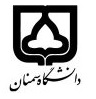 (کاربرگ طرح درس)                   تاریخ بهروز رسانی:               دانشکده     علوم انسانی                                             نیمسال دوم سال تحصیلی-1399-1400بودجهبندی درسمقطع: کارشناسی*□  کارشناسی ارشد□  دکتری□مقطع: کارشناسی*□  کارشناسی ارشد□  دکتری□مقطع: کارشناسی*□  کارشناسی ارشد□  دکتری□تعداد واحد: نظری2 عملی...تعداد واحد: نظری2 عملی...فارسی: گفت و شنود 1فارسی: گفت و شنود 1نام درسپیشنیازها و همنیازها:-پیشنیازها و همنیازها:-پیشنیازها و همنیازها:-پیشنیازها و همنیازها:-پیشنیازها و همنیازها:-Conversation 1 لاتین:Conversation 1 لاتین:نام درسشماره تلفن اتاق: 02331533490شماره تلفن اتاق: 02331533490شماره تلفن اتاق: 02331533490شماره تلفن اتاق: 02331533490مدرس/مدرسین: هادی فرجامیمدرس/مدرسین: هادی فرجامیمدرس/مدرسین: هادی فرجامیمدرس/مدرسین: هادی فرجامیمنزلگاه اینترنتی:منزلگاه اینترنتی:منزلگاه اینترنتی:منزلگاه اینترنتی:hfarjami@semnan.ac.irپست الکترونیکی: hfarjami@semnan.ac.irپست الکترونیکی: hfarjami@semnan.ac.irپست الکترونیکی: hfarjami@semnan.ac.irپست الکترونیکی: برنامه تدریس در هفته و شماره کلاس: 	یکشنبه 1-3—سه شنبه 8-10، چهارشنبه 1-3برنامه تدریس در هفته و شماره کلاس: 	یکشنبه 1-3—سه شنبه 8-10، چهارشنبه 1-3برنامه تدریس در هفته و شماره کلاس: 	یکشنبه 1-3—سه شنبه 8-10، چهارشنبه 1-3برنامه تدریس در هفته و شماره کلاس: 	یکشنبه 1-3—سه شنبه 8-10، چهارشنبه 1-3برنامه تدریس در هفته و شماره کلاس: 	یکشنبه 1-3—سه شنبه 8-10، چهارشنبه 1-3برنامه تدریس در هفته و شماره کلاس: 	یکشنبه 1-3—سه شنبه 8-10، چهارشنبه 1-3برنامه تدریس در هفته و شماره کلاس: 	یکشنبه 1-3—سه شنبه 8-10، چهارشنبه 1-3برنامه تدریس در هفته و شماره کلاس: 	یکشنبه 1-3—سه شنبه 8-10، چهارشنبه 1-3اهداف درس: 1. کسب مهارتهای مربوط به گوش کردن 2. شناخت و بیان صحییح اواها و کلمات با لحن درست؛ 3. اموختن واژه ها و اصطلاحات نو؛ 4. توانای شرکت در مکالمه ها در موضوعات مختلفاهداف درس: 1. کسب مهارتهای مربوط به گوش کردن 2. شناخت و بیان صحییح اواها و کلمات با لحن درست؛ 3. اموختن واژه ها و اصطلاحات نو؛ 4. توانای شرکت در مکالمه ها در موضوعات مختلفاهداف درس: 1. کسب مهارتهای مربوط به گوش کردن 2. شناخت و بیان صحییح اواها و کلمات با لحن درست؛ 3. اموختن واژه ها و اصطلاحات نو؛ 4. توانای شرکت در مکالمه ها در موضوعات مختلفاهداف درس: 1. کسب مهارتهای مربوط به گوش کردن 2. شناخت و بیان صحییح اواها و کلمات با لحن درست؛ 3. اموختن واژه ها و اصطلاحات نو؛ 4. توانای شرکت در مکالمه ها در موضوعات مختلفاهداف درس: 1. کسب مهارتهای مربوط به گوش کردن 2. شناخت و بیان صحییح اواها و کلمات با لحن درست؛ 3. اموختن واژه ها و اصطلاحات نو؛ 4. توانای شرکت در مکالمه ها در موضوعات مختلفاهداف درس: 1. کسب مهارتهای مربوط به گوش کردن 2. شناخت و بیان صحییح اواها و کلمات با لحن درست؛ 3. اموختن واژه ها و اصطلاحات نو؛ 4. توانای شرکت در مکالمه ها در موضوعات مختلفاهداف درس: 1. کسب مهارتهای مربوط به گوش کردن 2. شناخت و بیان صحییح اواها و کلمات با لحن درست؛ 3. اموختن واژه ها و اصطلاحات نو؛ 4. توانای شرکت در مکالمه ها در موضوعات مختلفاهداف درس: 1. کسب مهارتهای مربوط به گوش کردن 2. شناخت و بیان صحییح اواها و کلمات با لحن درست؛ 3. اموختن واژه ها و اصطلاحات نو؛ 4. توانای شرکت در مکالمه ها در موضوعات مختلفامکانات آموزشی مورد نیاز: کامپیوتر- اینترنت- پلتفرمامکانات آموزشی مورد نیاز: کامپیوتر- اینترنت- پلتفرمامکانات آموزشی مورد نیاز: کامپیوتر- اینترنت- پلتفرمامکانات آموزشی مورد نیاز: کامپیوتر- اینترنت- پلتفرمامکانات آموزشی مورد نیاز: کامپیوتر- اینترنت- پلتفرمامکانات آموزشی مورد نیاز: کامپیوتر- اینترنت- پلتفرمامکانات آموزشی مورد نیاز: کامپیوتر- اینترنت- پلتفرمامکانات آموزشی مورد نیاز: کامپیوتر- اینترنت- پلتفرمامتحان پایانترمامتحان میانترمارزشیابی مستمر(کوئیز)ارزشیابی مستمر(کوئیز)فعالیتهای کلاسی و آموزشیفعالیتهای کلاسی و آموزشینحوه ارزشیابینحوه ارزشیابی50221313درصد نمرهدرصد نمره1. Passages1- 3rd edition (JC Richards & C. Sandy)2. Two Feature Films (to be decided by the students and teacher3. Different short Videos & animations at the end of the class4.  Short audio stories1. Passages1- 3rd edition (JC Richards & C. Sandy)2. Two Feature Films (to be decided by the students and teacher3. Different short Videos & animations at the end of the class4.  Short audio stories1. Passages1- 3rd edition (JC Richards & C. Sandy)2. Two Feature Films (to be decided by the students and teacher3. Different short Videos & animations at the end of the class4.  Short audio stories1. Passages1- 3rd edition (JC Richards & C. Sandy)2. Two Feature Films (to be decided by the students and teacher3. Different short Videos & animations at the end of the class4.  Short audio stories1. Passages1- 3rd edition (JC Richards & C. Sandy)2. Two Feature Films (to be decided by the students and teacher3. Different short Videos & animations at the end of the class4.  Short audio stories1. Passages1- 3rd edition (JC Richards & C. Sandy)2. Two Feature Films (to be decided by the students and teacher3. Different short Videos & animations at the end of the class4.  Short audio storiesمنابع و مآخذ درسمنابع و مآخذ درستوضیحاتمبحثشماره هفته آموزشی1. هر درس دو بخش است؛ در هر جلسه فقط یک بخش به صورت جدی کار خواهد شد. : Passages 1: Unit one, Lesson 1 + Introducing the course, expectations, and Term projects and Knowing each other + The tooth11. هر درس دو بخش است؛ در هر جلسه فقط یک بخش به صورت جدی کار خواهد شد. : Passages 1: Unit One, Lesson 2 + a short video clip (William Tell)12.  در هر جلسه سعی خواهد شد یک ارایه کوتاه دانشجویی وجود داشته باشد.Passages 1: Unit two, Lesson 1, + a TED video22.  در هر جلسه سعی خواهد شد یک ارایه کوتاه دانشجویی وجود داشته باشد.Passages 1: Unit two lesson 2, Discussion23. ممکن است فرصت انجام همه فعالیت  ها وجود نداشته باشد. از این رو با توجه به شرایط گزینشی عمل خواهد شدPassages 1: Unit Three, Lesson 13 3. ممکن است فرصت انجام همه فعالیت  ها وجود نداشته باشد. از این رو با توجه به شرایط گزینشی عمل خواهد شدPassages 1: Unit Three, Lesson 2, An extra presentation3 Suggested presentation topics: 1. A model By teacher (Folder) 2. Stress management/naturalist intelligence/education and quality of life/stupidity of man/injustice/misconcetion about happiness/ self-love/laziness/meaning of life/Passages 1: Unit Four, Lesson 1; + a short story -Discussion on The short story: 4Suggested presentation topics: 1. A model By teacher (Folder) 2. Stress management/naturalist intelligence/education and quality of life/stupidity of man/injustice/misconcetion about happiness/ self-love/laziness/meaning of life/Psaages1 : Unit Four: Lesson 2, 4Term Project: A very detailed & neat outline/ map of the history of activities during the term (Self & the class)Passages 1: Unit Five, Lesson 1, A TED Video5Term Project: A very detailed & neat outline/ map of the history of activities during the term (Self & the class)Passages 1: Unit Five, Lesson 2; The beginning of a film or animation5Passages 1: Unit Six, Lesson 1, +More of the film6Passages 1: Unit Six,  Lesson 26Passages 1: Review Units 1-2 , A Quiz7Short Story Listening And Discussion7Passages 1:  Unit Seven, Lesson 1 + A TED Video 8Passages 1: Unit Seven, Lesson 28Passages 1: Unit Eight, Lesson 1, The beginning of a film or animation9Passages 1 : Unit Eight, Lesson 2, +More of the filmPassages 1: Unit Nine Lesson 1, 10Passages 1: Unite Nine, Lesson 210Passages 1: Unit Ten, Lesson 1, + Listening to a Short Story11Passages 1: Unit Ten, Lesson 2, 11Passages 1: Unit Eleven,  Lesson 1, 12Passages 1: Unit Eleven, Lesson 2, Introducing Some language learning resources12Passages 1: Unit Twelve, Lesson 1, How to use Longman Dictionary13Passages 1: Unit Twelve, Lesson 2 , How to use Encarta13Passages 1: Review Units 3-414Passages 1:GeneralReview/ Mélange141516